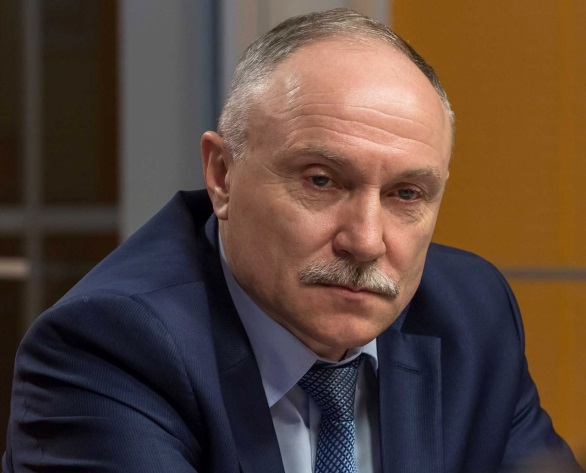 Основные сведения о научном руководителеФамилия: ПашковИмя: АндрейОтчество: ЕвгеньевичСтруктурное подразделение: кафедра технологии и оборудования машиностроительных производствДолжность:  заведующий кафедройУченая степень: доктор технических наукУченое звание: профессорОбласть научных интересов:- технология, оборудование и автоматизация процесса формообразования крупногабаритных панелей;- технология упрочнения деталей поверхностным пластическим деформированием;- технологическая наследственность в процессах формообразования крупногабаритных панелей.  Тематика собственного диссертационного исследования: «Технологические связи при изготовлении длинномерных листовых деталей в условиях автоматизированного производства»Диссертации, защищенные под руководством научного руководителяПреподаваемые дисциплины Основные публикации (за последние 5 лет) Пашков А.Е. К разработке отечественной технологии формообразования крупногабаритных панелей // В кн.: Поиск эффективных решений в процессе создания и реализации научных разработок в российской авиационной и ракетно-космической промышленности. АКТО-2014: материалы междунар научн.-практ. конф. – Казань: Изд-во Казан. гос. техн. ун-та, 2014. С. 411-414Пашков А.Е. Технологический комплекс для формообразования длинномерных панелей и обшивок на базе отечественного оборудования // В кн.: Системы управления жизненным циклом изделий авиационной техники: актуальные проблемы, исследования, опыт внедрения и перспективы развития: статьи и тезисы докладов IV междунар научн.-практ. конф. – Ульяновск: Изд-во Ульян. гос. ун-та, 2014. С. 276-277Пашков А.Е. Технологический комплекс для формообразования длинномерных панелей и обшивок на базе отечественного оборудования // Известия Самарского научного центра Российской академии наук,  том 16, №1(5), 2014. С. 1528-1535Пашков А.Е. Об особенностях применения отечественной и зарубежной технологии формообразования обшивок и панелей самолетов // Вестник ИрГТУ. 2015. Выпуск 5 (100). С. 17-21Программный модуль расчета параметров формообразования крупногабаритных панелей / Пашков А.Е., Андряшин Д.Е. Андряшина Ю.С. // Свидетельство о государственной регистрации программы для ЭВМ №2014611955 от 13.02.2014Программный модуль расчета параметров гибки-прокатки длинномерных обшивок / Пашков А.Е., Андряшин Д.Е. Андряшина Ю.С. // Свидетельство о государственной регистрации программы для ЭВМ №2014611955 от 13.02.2014Программный модуль расчета параметров гибки-прокатки длинномерных обшивок / Пашков А.Е., Андряшин Д.Е. Малащенко А.Ю. // Свидетельство о государственной регистрации программы для ЭВМ № 2014661985 от 19.11.2014Револьверная головка для шлифования криволинейных поверхностей лепестковыми кругами / Китов А.К., Пашков А.Е., Гришаев П.В., Стародубцева Д.А.Способ правки длинномерной подкрепленной ребрами детали и устройство для его осуществления (варианты) / Крючкин А.В. Макарук А.А. // Патент РФ на изобретение № 2566689. Заявка № 2013156560. Приоритет изобретения 20.12.2013. Зарегистрировано в Гос. реестре изобретений РФ 29.09.15Semyonov E.N., Sidorova A.V., Pashkov A.E., Belomestnykh A.S. Accuracy assessment of KUKA KR210 R2700 extra industrial robot International // Journal of Engineering & Technology. Vol. 15. No. 6. December 2015. P. 19-25Makaruk A.A., Minaev N.V., Pashkov A.E. Automation methods for forming and rectifying //  International Journal of Engineering & Technology/ Vol. 7 No. 6/  December 2015.Pashkov Andrey E. Complex method of peen forming and shot peening of aircraft structural components / Pashkov Andrey E., Pashkov Aleksander A., Koltsov Vladimir P. // Advances in Engineering Research. 2017. Volume 133. P. 585-591Пашков А.Е., Чапышев А.П., Пашков А.А., Викулова С.В., Андряшина Ю.С. К определению внутренних силовых факторов процесса дробеударного формообразования // Вестник Иркутского государственного технического университета. 2017. Т. 21. №12. С. 43-54.Пашков А.А., Пашков А.Е., Чапышев А.П. Дробеударное формообразование обшивок двойной кривизны на дробеметных установках контактного типа с ЧПУ // Вестник Иркутского государственного технического университета. 2018. Т. 24. №6.Пашков А.Е., Иванов Ю.Н., Чащин Н.С., Иванова В.О. Оценка эффективности использования твердосплавного и алмазного инструмента для обработки отверстий в смешанных пакетах // Системы. Методы. Технологии. 2017. № 4 (36). С. 60-66.Иванов Ю.Н., Пашков А.Е., Чащин Н.С. Оптимизация технологии сверления точных отверстий в трехслойных пакетах из углепластиков и титановых сплавов // Вестник Иркутского государственного технического университета. 2017. Т. 21. № 11 (130). С. 27-44.Участие в конференциях, семинарах (за последние 5 лет)IV Международная научно-практическая конференция «Системы управления жизненным циклом изделий авиационной техники: актуальные проблемы, исследования, опыт внедрения и перспективы развития», г. Ульяновск, 2014 г.Международная научно-практическая конференция «Поиск эффективных решений в процессе создания и реализации научных разработок в российской авиационной и ракетно-космической промышленности», г. Казань, 2014 г.IX Всероссийская научно-техническая конференция «Авиамашиностроение и транспорт Сибири», г. Иркутск, 2017 г.X Международная научно-техническая конференция «Авиамашиностроение и транспорт Сибири», г. Иркутск, 2018 г.Научные проектыДругая информация (по желанию): Заместитель председателя диссертационного совета Д 212.073.02 (технические науки)Повышение квалификацииТема диссертацииНаучная специальностьУченая степеньГод защитыЧапышев А.П. «Повышение эффективности технологического сочетания «дробеударное формообразование-зачистка» при изготовлении крупногабаритных листовых деталей»05.02.08 – Технология машиностроенияКандидат технических наук2004Дияк А.Ю. «Моделирование процесса дробеударного формообразования при помощи CAD/САМ/САЕ систем»05.02.08 – Технология машиностроенияКандидат технических наук2005Викулова С.В. «Повышение эффективности формообразования – упрочнения оребренных панелей»05.02.08 – Технология машиностроенияКандидат технических наук2011Макарук А.А. «Повышение эффективности формообразования и правки маложестких деталей раскаткой роликами»05.02.08 – Технология машиностроенияКандидат технических наук2012Малащенко А.Ю. «Повышение эффективности технологического сочетания гибка-прокатка – дробеударное формообразование» длинномерных обводообразующих деталей»05.02.08 – Технология машиностроенияКандидат технических наук2014Иванов Ю.Н.»Оптимизация технологических параметров сверления отверстий в пакетах из углепластиков и титановых сплавов»05.02.08 – Технология машиностроенияКандидат технических наук2018Наименование дисциплиныФизико-технические методы обработки№п/пНаименование проекта, гранта, контрактаГодСтатус участникапроекта1«Разработка и внедрение комплекса высокоэффективных технологий проектирования, конструкторско-технологической подготовки и изготовления самолета МС-21» шифр 2010-218-02-312 в рамках Постановления Правительства РФ №218 от 09.04.2010 г. (вторая очередь)2010-2012Руководитель проекта2«Автоматизация и повышение эффективности процессов изготовления и подготовки производства изделий авиатехники нового поколения на базе Научно-производственной корпорации «Иркут» с научным сопровождением Иркутского государственного технического университета» шифр 2012-218-03-120 в рамках Постановления Правительства РФ №218 от 09.04.2010 г. (третья очередь)2013-2015Руководитель проекта   12.2014Повышение квалификации в национальном исследовательском университете «Высшая школа экономики», г. Москва, по дополнительным профессиональным программам- «Менеджмент и экономика» в объеме 32 часов;- «Управление проектами» » в объеме 32 часов;- Управление персоналом» в объеме 32 часов   02.2015Повышение квалификации в федеральном государственном бюджетном образовательном учреждении высшего профессионального образования «Байкальский государственный университет экономики и права», Институт повышения квалификации, г. Иркутск, по дополнительной профессиональной программе «Современное государственное и муниципальное управление»  в объеме 48 часов